A Shot at Reproducible Data AnalysisToni Verbeiren13/3/2015IntroductionIn this talk/document/presentation I showcase some of the possibilities that a combination of tools provides:MarkdownRMarkdownKnitrPandocReveal.jsLatexIn order to make sure things look good from the first start, you might check out some additional projects and files:Bootstrap template for Pandoc: https://github.com/tonyblundell/pandoc-bootstrap-templateAlternative LaTeX templates: https://github.com/kjhealy/latex-custom-kjhAlternative Pandoc template: https://github.com/kjhealy/pandoc-templatesNon-official KU Leuven templates: https://github.com/exporl/kuleuven-templatesIdeaWorkflowWrite data generation, data manipulation and discussion in one text file.Syntax for text is Markdown.Code lines start with tab or delimited by ```Call this file file.Rmd, even if it includes more than R code.Call knitr on the .Rmd file in order to execute the code blocks and include the output of the code in one file. The output is a .md file.Call Pandoc on the file, given suitable options (see below). Pandoc is responsible for translating the .md file to any format you want.RMarkdown formatThe .Rmd source of this report looks like this (50 lines):text <- readLines("RR.Rmd",encoding="UTF-8")
tail(head(text, 70),50) [1] "  <https://github.com/tonyblundell/pandoc-bootstrap-template>"                                                                                             
 [2] "* Alternative LaTeX templates: "                                                                                                                           
 [3] "  <https://github.com/kjhealy/latex-custom-kjh>"                                                                                                           
 [4] "* Alternative Pandoc template: "                                                                                                                           
 [5] "  <https://github.com/kjhealy/pandoc-templates>"                                                                                                           
 [6] "* Non-official KU Leuven templates:"                                                                                                                       
 [7] "  <https://github.com/exporl/kuleuven-templates>"                                                                                                          
 [8] ""                                                                                                                                                          
[10] ""                                                                                                                                                          
[11] "# Idea"                                                                                                                                                    
[12] ""                                                                                                                                                          
[14] ""                                                                                                                                                          
[15] "## Workflow"                                                                                                                                               
[16] ""                                                                                                                                                          
[17] "1. Write data generation, data manipulation and discussion in **one text file**."                                                                          
[18] "    * Syntax for text is Markdown."                                                                                                                        
[19] "    * Code lines start with `tab` or delimited by `` ``` ``"                                                                                               
[20] "    * Call this file `file.Rmd`, even if it includes more than `R` code."                                                                                  
[21] ""                                                                                                                                                          
[22] "2. Call `knitr` on the `.Rmd` file in order to **execute** the code blocks and **include** the output of the code in one file. The output is a `.md` file."
[23] ""                                                                                                                                                          
[24] "3. Call `Pandoc` on the file, given suitable options (see below). `Pandoc` is responsible for translating the `.md` file to **any format** you want. "     
[25] ""                                                                                                                                                          
[27] ""                                                                                                                                                          
[28] "## RMarkdown format"                                                                                                                                       
[29] ""                                                                                                                                                          
[30] "The `.Rmd` source of this report looks like this (50 lines):"                                                                                              
[31] ""                                                                                                                                                          
[32] "```{r, results=\"markup\", comment=\"\"}"                                                                                                                  
[33] "text <- readLines(\"RR.Rmd\",encoding=\"UTF-8\")"                                                                                                          
[34] "tail(head(text, 70),50)"                                                                                                                                   
[35] "```"                                                                                                                                                       
[36] ""                                                                                                                                                          
[38] ""                                                                                                                                                          
[39] "## Markdown format"                                                                                                                                        
[40] ""                                                                                                                                                          
[41] "The `.md` source of this report looks like this (50 lines):"                                                                                               
[42] ""                                                                                                                                                          
[43] "```{r, results=\"markup\", comment=\"\"}"                                                                                                                  
[44] "text <- readLines(\"RR.md\",encoding=\"UTF-8\")"                                                                                                           
[45] "tail(head(text, 70),50)"                                                                                                                                   
[46] "```"                                                                                                                                                       
[47] ""                                                                                                                                                          
[48] "Conversion is done using `knitr`."                                                                                                                         
[49] ""                                                                                                                                                          Markdown formatThe .md source of this report looks like this (50 lines):text <- readLines("RR.md",encoding="UTF-8")
tail(head(text, 70),50) [1] "  <https://github.com/tonyblundell/pandoc-bootstrap-template>"                                                                                                      
 [2] "* Alternative LaTeX templates: "                                                                                                                                    
 [3] "  <https://github.com/kjhealy/latex-custom-kjh>"                                                                                                                    
 [4] "* Alternative Pandoc template: "                                                                                                                                    
 [5] "  <https://github.com/kjhealy/pandoc-templates>"                                                                                                                    
 [6] "* Non-official KU Leuven templates:"                                                                                                                                
 [7] "  <https://github.com/exporl/kuleuven-templates>"                                                                                                                   
 [8] ""                                                                                                                                                                   
[10] ""                                                                                                                                                                   
[11] "# Idea"                                                                                                                                                             
[12] ""                                                                                                                                                                   
[14] ""                                                                                                                                                                   
[15] "## Workflow"                                                                                                                                                        
[16] ""                                                                                                                                                                   
[17] "1. Write data generation, data manipulation and discussion in **one text file**."                                                                                   
[18] "    * Syntax for text is Markdown."                                                                                                                                 
[19] "    * Code lines start with `tab` or delimited by `` ``` ``"                                                                                                        
[20] "    * Call this file `file.Rmd`, even if it includes more than `R` code."                                                                                           
[21] ""                                                                                                                                                                   
[22] "2. Call `knitr` on the `.Rmd` file in order to **execute** the code blocks and **include** the output of the code in one file. The output is a `.md` file."         
[23] ""                                                                                                                                                                   
[24] "3. Call `Pandoc` on the file, given suitable options (see below). `Pandoc` is responsible for translating the `.md` file to **any format** you want. "              
[25] ""                                                                                                                                                                   
[27] ""                                                                                                                                                                   
[28] "## RMarkdown format"                                                                                                                                                
[29] ""                                                                                                                                                                   
[30] "The `.Rmd` source of this report looks like this (50 lines):"                                                                                                       
[31] ""                                                                                                                                                                   
[32] ""                                                                                                                                                                   
[33] "```r"                                                                                                                                                               
[34] "text <- readLines(\"RR.Rmd\",encoding=\"UTF-8\")"                                                                                                                   
[35] "tail(head(text, 70),50)"                                                                                                                                            
[36] "```"                                                                                                                                                                
[37] ""                                                                                                                                                                   
[38] "```"                                                                                                                                                                
[39] " [1] \"  <https://github.com/tonyblundell/pandoc-bootstrap-template>\"                                                                                             "
[40] " [2] \"* Alternative LaTeX templates: \"                                                                                                                           "
[41] " [3] \"  <https://github.com/kjhealy/latex-custom-kjh>\"                                                                                                           "
[42] " [4] \"* Alternative Pandoc template: \"                                                                                                                           "
[43] " [5] \"  <https://github.com/kjhealy/pandoc-templates>\"                                                                                                           "
[44] " [6] \"* Non-official KU Leuven templates:\"                                                                                                                       "
[45] " [7] \"  <https://github.com/exporl/kuleuven-templates>\"                                                                                                          "
[46] " [8] \"\"                                                                                                                                                          "
[48] "[10] \"\"                                                                                                                                                          "
[49] "[11] \"# Idea\"                                                                                                                                                    "
[50] "[12] \"\"                                                                                                                                                          "Conversion is done using knitr.PandocA simple and a more involved example of running Pandoc:pandoc file.md -o file.docx

pandoc file.md -o file.html \
      -t html5 \
            --template template.html \
            --css template.css \
            --highlight-style=tango --mathjax \
            --toc --toc-depth 2Dust off your Makefile skills!Some ExamplesSimple exampleThe first example is in R. Let's say I want to plot a functionWe first define  and the function value  (in doing so we have used some inline equations as well):x <- seq(from=-5,to=10,by=.01)
y <- (log(x*x + x + 1))/(2*x)Then we can plot the function. We use the ggplot2 package.library(ggplot2)
qplot(x,y,geom="line")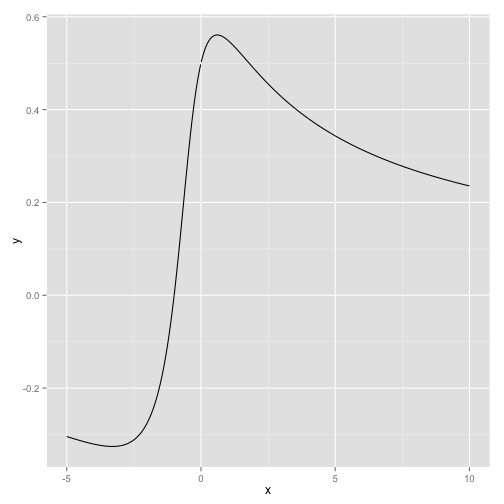 Plot of the very special function defined above.See the figure for the result.Working with dataLet us take a look at a dataset that comes with R, mtcars:summary(mtcars)##       mpg             cyl             disp             hp       
##  Min.   :10.40   Min.   :4.000   Min.   : 71.1   Min.   : 52.0  
##  1st Qu.:15.43   1st Qu.:4.000   1st Qu.:120.8   1st Qu.: 96.5  
##  Median :19.20   Median :6.000   Median :196.3   Median :123.0  
##  Mean   :20.09   Mean   :6.188   Mean   :230.7   Mean   :146.7  
##  3rd Qu.:22.80   3rd Qu.:8.000   3rd Qu.:326.0   3rd Qu.:180.0  
##  Max.   :33.90   Max.   :8.000   Max.   :472.0   Max.   :335.0  
##       drat             wt             qsec             vs        
##  Min.   :2.760   Min.   :1.513   Min.   :14.50   Min.   :0.0000  
##  1st Qu.:3.080   1st Qu.:2.581   1st Qu.:16.89   1st Qu.:0.0000  
##  Median :3.695   Median :3.325   Median :17.71   Median :0.0000  
##  Mean   :3.597   Mean   :3.217   Mean   :17.85   Mean   :0.4375  
##  3rd Qu.:3.920   3rd Qu.:3.610   3rd Qu.:18.90   3rd Qu.:1.0000  
##  Max.   :4.930   Max.   :5.424   Max.   :22.90   Max.   :1.0000  
##        am              gear            carb      
##  Min.   :0.0000   Min.   :3.000   Min.   :1.000  
##  1st Qu.:0.0000   1st Qu.:3.000   1st Qu.:2.000  
##  Median :0.0000   Median :4.000   Median :2.000  
##  Mean   :0.4062   Mean   :3.688   Mean   :2.812  
##  3rd Qu.:1.0000   3rd Qu.:4.000   3rd Qu.:4.000  
##  Max.   :1.0000   Max.   :5.000   Max.   :8.000Now the fun starts. Let's fit a model relates how many Miles/Gallon are consumed, given a weight.model <- lm(mpg ~ wt, data=mtcars)
summary(model)## 
## Call:
## lm(formula = mpg ~ wt, data = mtcars)
## 
## Residuals:
##     Min      1Q  Median      3Q     Max 
## -4.5432 -2.3647 -0.1252  1.4096  6.8727 
## 
## Coefficients:
##             Estimate Std. Error t value Pr(>|t|)    
## (Intercept)  37.2851     1.8776  19.858  < 2e-16 ***
## wt           -5.3445     0.5591  -9.559 1.29e-10 ***
## ---
## Signif. codes:  0 '***' 0.001 '**' 0.01 '*' 0.05 '.' 0.1 ' ' 1
## 
## Residual standard error: 3.046 on 30 degrees of freedom
## Multiple R-squared:  0.7528, Adjusted R-squared:  0.7446 
## F-statistic: 91.38 on 1 and 30 DF,  p-value: 1.294e-10This is verbatim output, we can use some R package magic to get proper tables as output as well using the pander package:library(pander)
pander(model)Fitting linear model: mpg ~ wtWe can also plot this information using the code below.qplot(x=wt, y=mpg, data=mtcars, xlab="Weight (lb/1000)", ylab="Miles per Gallon",
      geom=c("point","smooth"), method="lm")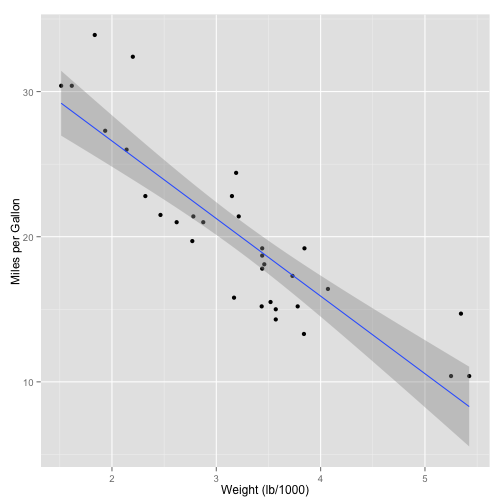 A scatterplot of the fuel consumption versus the weight of the car, along with the results of a linear regression. See the text for more information.Scraping the webThis script parses the Wikipedia page with Belgian Beers in order to get the data out. It then does some cleaning up and converts the data to different formats. The result can be stored in a file, but just display the first 10 rows.library(XML)
rawBeers <- readHTMLTable(doc="http://nl.wikipedia.org/wiki/Lijst_van_Belgische_bieren")
beers <- NULL

# The first table is not relevant, the rest is:
for (i in seq(2,28)) {
  beers <- rbind(beers,rawBeers[[i]])
}

# Remove the percentage sign and convert to numbers:
beers$Percentagealcohol <- gsub("%","",beers$Percentagealcohol)
beers$Percentagealcohol <- gsub(",",".",beers$Percentagealcohol)
beers$Percentagealcohol <-as.numeric(beers$Percentagealcohol)## Warning: NAs introduced by coercion# A few entries do not have a percentage entry
nas <- length(beers[is.na(beers$Percentagealcohol),])The number of entries without percentage entry is: 4.We use pander again for displaying the top-10 of beers with the highest amount of alcohol:pander(
  head(
    beers[order(beers$Percentagealcohol,decreasing=TRUE),
          c("Merk","Percentagealcohol")],
    10)
  )Different languagesPythonimport pprint
pprint.pprint(zip(('Byte', 'KByte', 'MByte', 'GByte', 'TByte'), 
              (1 << 10*i for i in xrange(5))))## [('Byte', 1),
##  ('KByte', 1024),
##  ('MByte', 1048576),
##  ('GByte', 1073741824),
##  ('TByte', 1099511627776)]Scalaval collection = for {i <- 1 to 10} yield {i}
val mapped = collection map (x => x*x)
val reduced = mapped reduce (_ + _)
println(reduced)## 385Sweaveknitr can handle sweave documents as well.library(knitr)
Sweave2knitr('dummy.Rnw')
knit('dummy-knitr.Rnw')Or, just write in RMarkdown:Rscript -e 'library(knitr); knit("rmarkdown-version.Rmd")
pandoc rmarkdown-version.md -o rmarkdown-version.pdf --tocText (and code) can be translated using Pandoc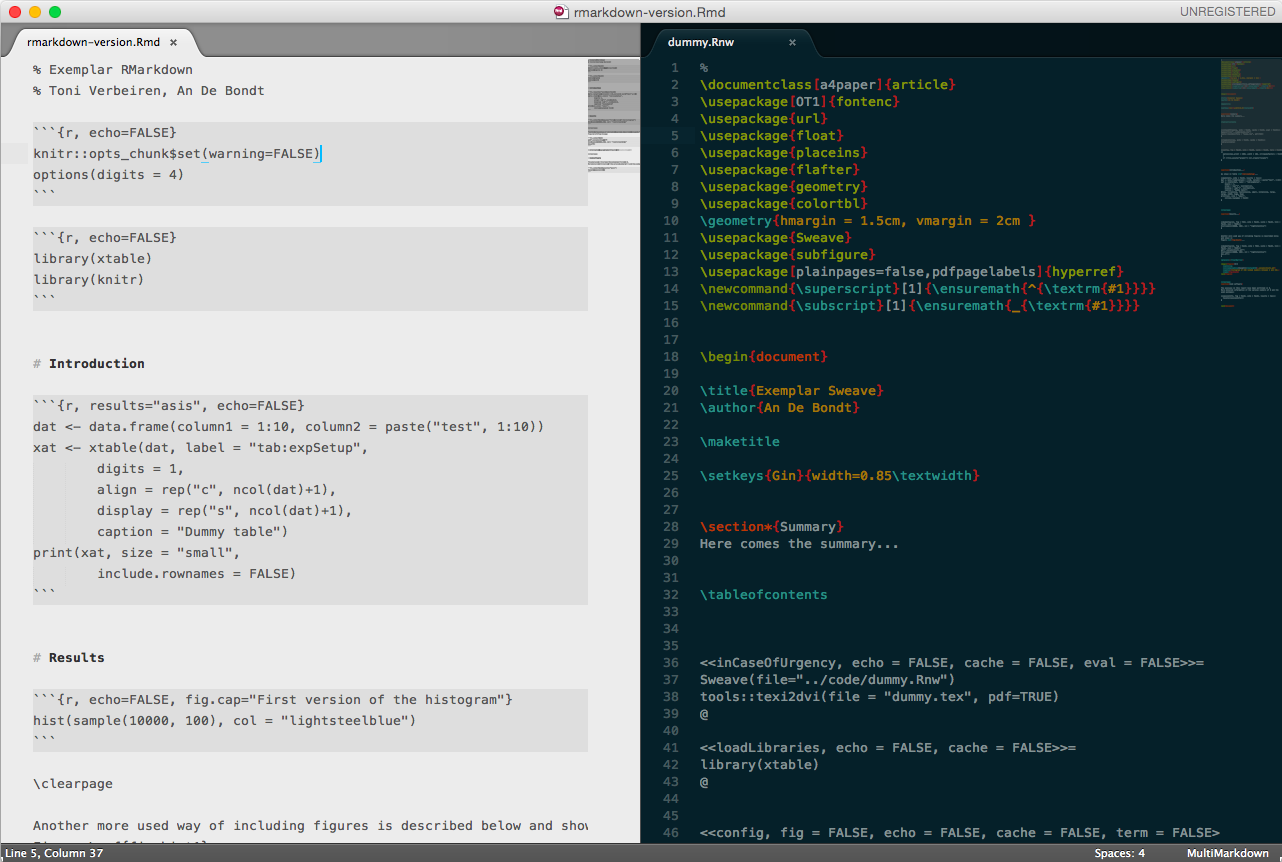 Side-by-side view of the same text/code in RMarkdown and SweaveWhat to use it for?I use it for:Creating presentations (reveal.js)Writing reports (including code)Writing papers (just text)Making coffeeHow to use it?RStudio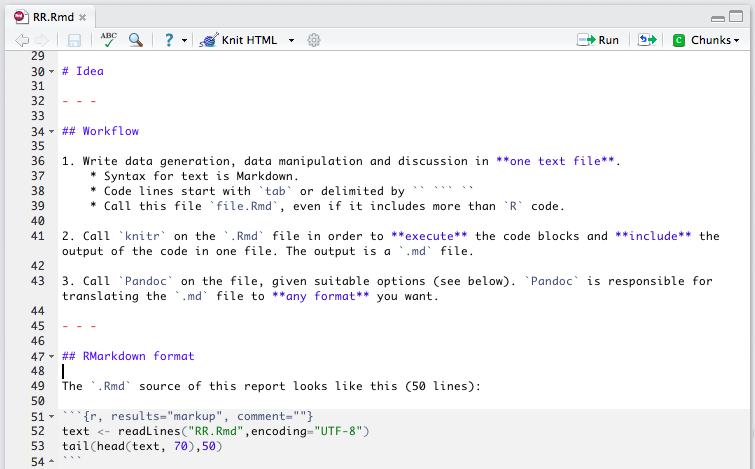 Screenshot of (part of) RStudioyour favourite editor here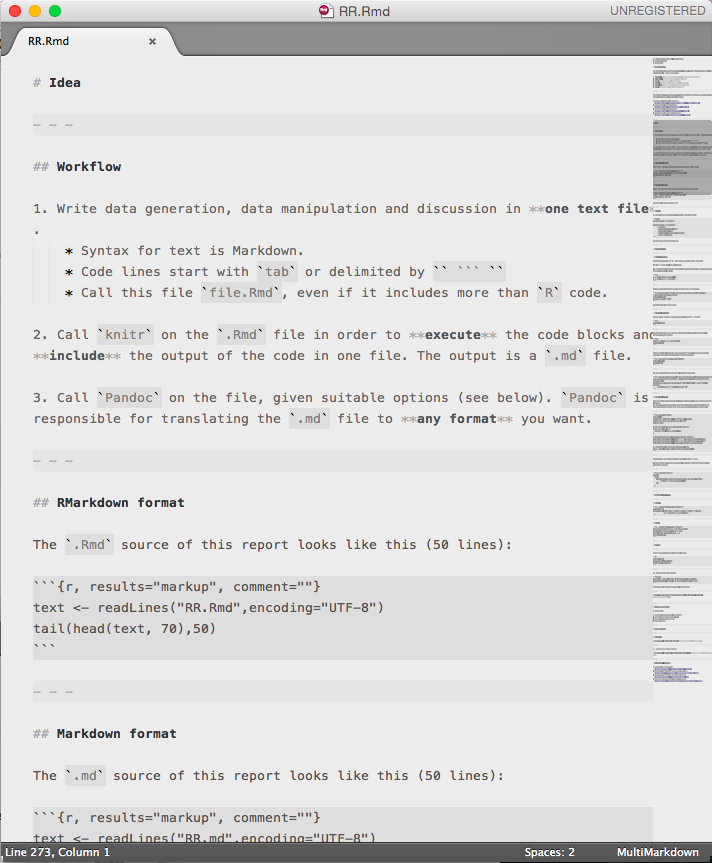 Screenshot of Sublime Editor with Markdown modeAdditional pointersMarkdown to Reveal.js: http://tverbeiren.github.io/BigDataBe-Spark/#/Markdown and Pandoc for writing a paper: http://homes.esat.kuleuven.be/~bioiuser/blog/?p=243Markdown and Pandoc for lecture notes: https://bitbucket.org/tverbeiren/i0u19aYou can find everything I showed here at: http://github.io/tverbeiren/ReproducibleDataAnalysis/EstimateStd. Errort valuePr(>|t|)wt-5.3440.5591-9.5591.294e-10(Intercept)37.291.87819.868.242e-19MerkPercentagealcohol196Black Damnation V (Double Black)26412Cuvée d'Erpigny15191Black Albert13192Black Damnation I13194Black Damnation III (Black Mes)13195Black Damnation IV (Coffée Club)13313Bush de Noël Premium13314Bush de Nuits13315Bush Prestige13411Cuvée Delphine13